March 31, 2015THOMAS T. NIESEN                                                                                            R-2015-2473826THOMAS, LONG, NIESEN & KENNARD                                                                                          212 LOCUST ST. STE. 500                                                                                  HARRISBURG, PA 17108-9500                                             Re:    State Tax Adjustment Surcharge                                                      The Newtown Artesian Water CompanyDear Mr. Niesen:		On March 26, 2015, The Newtown Artesian Water Company (Newtown) filed a State Tax Adjustment Surcharge tariff in response to changes to Pennsylvania corporate tax rates.  The Commission hereby accepts these tariff changes, and we are therefore allowing the tariff changes to go into effect by operation of law.  However, this notification shall not preclude this Commission from investigating the financial affairs of Newtown and, in appropriate cases, ordering refunds or other remedies, which it deems proper. 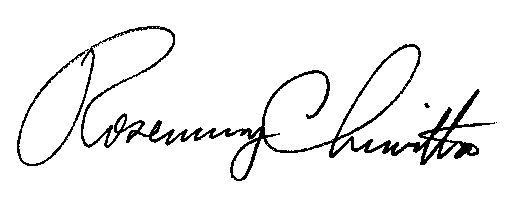 						     Very truly yours,						     Rosemary Chiavetta						     Secretarycc:  	Marie Intrieri, TUS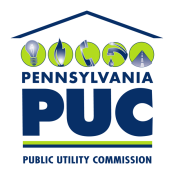 COMMONWEALTH OF PENNSYLVANIAPENNSYLVANIA PUBLIC UTILITY COMMISSIONP.O. BOX 3265, HARRISBURG, PA 17105-3265IN REPLY PLEASE REFER TO OUR FILE